2021 COMSA Masters Virtual Short Course Championships 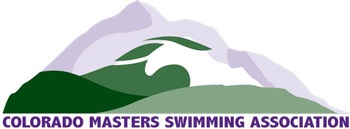 Sunday, March 14 - Sunday, March 28, 2021USMS Calendar Only, Virtual Swimming Meet Event COMSA Meets Swim Meet Registration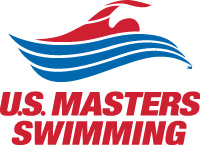 Registration ScheduleIt is now 10:59:06 AM Mountain Time (MST) on Tuesday, February 25, 2020. Club Entry Rosters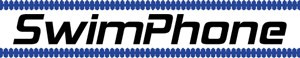 Online Check-in Current Weather COMSA invites you to the 2021 COMSA Masters Virtual Short Course Swimming Championships, March 14-28, 2021!

Venue: Your home pool is where you swim regularly these days.

Eligibility:  This is a  Masters Swimming recognized virtual meet event. Swimmers must be at least 18 years of age on the day they swim. A valid 2021 United States Masters Swimming ( Masters Swimming) membership is required to compete, and must be furnished with the entry. Online U.S. Master Swimming registration is linked on the COMSA website (comsa.org). Contact the 2021 COMSA Masters Virtual Short Course Championship Coordinator, Andrew Le Vasseur at swimmin4fun@msn.com with questions.

Rules:  All current  Masters Swimming rules apply, including a NO FALSE START RULE and whistle alerts announcing the start of each race. Pull buoys, kickboards, fins, hand paddles, and snorkels are not allowed in the competition or warm-up pools.You are under the honor system to follow the rules as officials can not be provided for this virtual meet. Results will not be considered for local, regional, national or international records nor National Top 10 consideration. No relays will be swum at this meet.For the warm-up/warm-down procedure at your home pool, except in the actual competition, swimmers must enter the pool feet first in a cautious and controlled manner. No diving or backstroke starts are allowed except in designated sprint lanes. One or two lanes will be designated as one-way sprint lanes during the pre-virtual timing warm-up sessions in your competition pool only.As long as all participants are  Masters Swimming members at your home pool, like a swim practice, your participation will be covered by  Masters Swimming insurance. As always, if there are non-U.S. Masters Swimming swimmers at your home pool,  Masters Swimming insurance does not apply.Registration Link: https://www.ClubAssistant.com/club/meet_information.cfm?c=1279&smid=13494Entries and Fees: There will be a $5.00 flat fee per individual. Individuals may swim up to a max of 18 events during the two week competition period, March 14-March 28, 2021.There will be no pool surcharge per swimmer, there will be no relays. In lieu of a pool surcharge, participants are encouraged to offer a donation of any amount to any of the following non-profit organizations.1) USMS Swimming Saves Lives Foundation: Help adults who don’t know how to swim; The USMS Swimming Saves Lives Foundation works hard to reduce these risks by serving as a financial and educational resource for programs nationwide that provide adult learn-to-swim lessons. Since 2012, SSL has awarded more than $700,000 in grants to adult learn-to-swim providers and programs.  You may make a donation to this worthy cause in the merchandise section of your on-line registration.2) Swim Across America-Denver: Swim Across America is a National non-profit that hosts 21 Open Water Charity Swims, along with other pool events, to raise funds for critical cancer research & clinical trials that stay within the community in which the funds are raised!Swim Across America-Denver’s sole beneficiary is Children’s  for Cancer & Blood Disorders. Since our Inaugural Open Water Swim Event at Chatfield Reservoir in 2018, SAA-Denver has granted over $335,000 to fund two groundbreaking cancer research projects at Children’s Hospital ! Our mission doesn’t stop. We are looking forward to hosting many more Open Water Charity Swims & Pool Events in future years to help fund further research projects. Please join us in Making Waves in the Fight against Pediatric Cancer in . Your generous donation in the merchandise section of your on-line registration will help save Children’s lives! 3)  Division 2 College Swimming: CMU was going to provide timers at the 2021 state meet as a fund raising effort for their team.  is one of the fastest improving teams in the country. They are poised to make a run at a national title; however they need your help. In order to compete at the highest level they must fundraise up to 40% of our operating budget. These fundraised dollars are used to support scholarships, travel expenses, and provide the gear necessary to compete and train. If you would like to make a donation to this program, you may do so in the merchandise section of your on-line registration.     4) Aquatic Parks Rangers of : Several of our COMSA swimmers have been using the Chatfield gravel pond,  reservoir and  reservoir as their open water swimming and training venues for several years and especially this past summer due to the Covid-19 pandemic. We are offering you an opportunity to donate to the Aquatic Parks Rangers that keep these open water venues open and safe for swimming in the merchandise section of your on-line registration. Our State Park Rangers have been helping to provide safe and enjoyable recreation for visitors in  since 1959. State Park rangers wear many diverse hats, and take pride in helping others discover the wonder of nature and outdoor recreation. It’s not an easy job, between our varied geography, conditions, and recreational opportunities, but it’s one that matters to the future of .Fees and donations must accompany your registration, and must be paid in U.S. Dollars by credit/debit card.

Entry Deadlines: All entries will be online using Club Assistant starting Monday, January 18, 2021 at 12:00am and must be completed by Friday, March 12, 2021 at 11:59pm. Entry Confirmations: All entry confirmations are via email from Club Assistant. Online entries will receive email confirmation. No entry verification will be made via telephone.How to submit your times via Swim Phone: Your email confirmation will include links and instructions on how to submit your times via the Swim Phone stopwatch. Psych Sheets: Will be available on Swim Phone, Saturday, March 13, 2021. Contact the 2021 COMSA Virtual Short Course Championship Coordinator, Andrew Le Vasseur at swimmin4fun@msn.com with corrections to errors found on the psych sheet.Age Groups: Age for the meet is determined as of the last day of the meet, March 28, 2021. Swimmers must be a minimum age of 18 on the day that they are swimming.Individual Event age groups: 18-24, 25-29, 30-34, 35-39,…100+Results: Results will be available on swim phone after the close of competition by 12:00pm on Monday, March 29, 2021.Team Awards: Team awards will be based upon numbers of participants from each team. All swimmers must be registered for the meet under the same team to count towards team awards.The Jack Buchannan Service Award: This award is announced during the 7:00pm Zoom meeting on Tuesday, March 23, 2021 to the male and female swimmers who have made major contributions to Masters Swimming. Nomination forms are available at www.comsa.org. This award will be presented to the recipient. Heather Melrose at heather.m.melrose@gmail.com will contact you about the presentation.The Lou Parker Coaches Award: This award is announced during the 7:00pm Zoom meeting on Tuesday, March 23, 2021 to the outstanding COMSA Coach of the Year. Recipients must be current U.S. Masters Swimming members. Nomination forms are available at www.comsa.org. This award will be presented to the recipient. Heather Melrose at heather.m.melrose@gmail.com will contact you about the presentation.COMSA Annual Meeting: The annual meeting of the Colorado Masters Swimming Association will be held in a 7:00pm Zoom meeting on Tuesday, March 23, 2021. An agenda will be available on the COMSA website. Here is a link to the COMSA web page with the entire Zoom log in information. https://www.comsa.org/page.cfm?pagetitle=Current+Schedule This meeting typically lasts about 10 minutes.  We encourage your participation.Registration Link: https://www.ClubAssistant.com/club/meet_information.cfm?c=1279&smid=13494Best to you,Andrew Le Vasseur, 2021 COMSA Virtual State Meet CoordinatorSwimmin4fun@msn.com303-968-6464Order of Events:Note: You have to register on-line and make your donations with Clubassistant. If paying by credit/debit card, your credit card statement will reflect a charge from "ClubAssistant.com Events."Registration Link: https://www.ClubAssistant.com/club/meet_information.cfm?c=1279&smid=13494 Best to you,Andrew Le Vasseur, 2021 COMSA Virtual State Meet CoordinatorSwimmin4fun@msn.com303-968-6464OpenCloseIndividual Registration Mon, Jan 18, 2021 12:00 AM Fri, Mar 12, 2021 11:59 PM #SexEventEvent1Women1000 YFree 2Men1000 YFree3Women1650 YFree4Men1650 YFree #SexEventEvent5Women500 YFree 6Men500 YFree #SexEventEvent7Women100 YBack 8Men100 YBack 9Women50 YFly 10Men50 YFly 11Women200 YBreast 12Men200 YBreast 13Women100 YFree 14Men100 YFree 15Women50 YBreast 16Men50 YBreast 17Women200 YFly 18Men200 YFly 19Women100 YIM 20Men100 YIM #SexEventEvent21Women400 YIM 22Men400 YIM #SexEventEvent23Women100 YBreast 24Men100 YBreast 25Women200 YBack 26Men200 YBack 27Women50 YFree 28Men50 YFree 29Women200 YIM 30Men200 YIM 31Women100 YFly 32Men100 YFly 33Women200 YFree 34Men200 YFree 35Women50 YBack 36Men50 YBack 